termine 15/04/2024 CORREZIONE CODICI FISCALI ATLETI E DIRIGENTI – TESSERAMENTI 2023	2SCADENZA TERMINI PERENTORI DI ADEGUAMENTO STATUTI A.S.D. E S.S.D.	31. Comunicazioni della f.i.g.c.	42. Comunicazioni della lega nazionale dilettanti	42.1 Comunicati Ufficiali L.N.D.	42.2 Circolari Ufficiali L.N.D.	43. Comunicazioni del Comitato Regionale Lombardia	43.1 Consiglio Direttivo	43.2 Segreteria	43.2.1 Sorteggio FASI FINALI TITOLO REGIONALE JUNIORES REGIONALE UNDER 19 A	43.2.2 date play out JUNIORES REGIONALE UNDER 19 "A"	44. Comunicazioni per l’attività del Settore Giovanile Scolastico del C.R.L.	54.1 Attività S.G.S. di competenza L.N.D.	54.2 Attività di competenza s.g.s.	54.2.1 Pubblicazione circolare UFFICIALE	54.2.2 INCONTRI INFORMATIVI SCUOLE CALCIO ÉLITE	55. Notizie su Attività Agonistica	56. CALCIO femminile	186.1 segreteria	186.2 NOTIZIE SU ATTIVITA’ AGONISTICA	187. calcio a cinque	197.1 segreteria	197.2 NOTIZIE SU ATTIVITA’ AGONISTICA	198. divisione calcio paralimpico sperimentale	238.1 segreteria	238.2 NOTIZIE SU ATTIVITA’ AGONISTICA	239. Delibere della Corte Sportiva di Appello Territoriale	249.1 Corte Sportiva di Appello Territoriale del CRL	249.2 Tribunale Federale Territoriale del CRL	2410. Rettifiche	2411. Legenda	25Legenda Simboli Giustizia Sportiva	25termine 15/04/2024 CORREZIONE CODICI FISCALI ATLETI E DIRIGENTI – TESSERAMENTI 2023Si informa che il Dipartimento per lo Sport, per il tramite della FIGC, ha comunicato a LND che il 15 Aprile 2024 scade il termine per comunicare i dati corretti relativi ai tesseramenti in capo a ciascuna ASD registrata al RASD e riferiti all’annualità 2023.Il CRL in data 08/04/2024 ha inviato (da spedizionicrl@lnd.it) alle SOLE Società interessate una comunicazione su indirizzo mail ordinario censito indicando ad ognuna il/i codice/i fiscale/i da correggere.A seconda che il C.F. riguardi un calciatore o un dirigente, si dovrà operare con le seguenti modalità:1. se trattasi di DIRIGENTE: effettuare la correzione sul portale web dell’Anagrafe federale, attraverso una variazione organigramma (eliminando il dirigente inserendo la data di termine rapporto 01/04/2024 e reinserendolo con i dati corretti e data incarico 02/04/2024); 2. se trattasi di CALCIATORE: aprire una segnalazione (caso – TICKET) sul portale Società LND  allegando copia leggibile di documento di identità e codice fiscale (fronte-retro).Si informa che, a decorrere dalla sopra citata data del 15 aprile 2024 non sarà più possibile modificare il dato relativo ai tesseramenti per l’anno 2023 e qualora, sempre alla suddetta data, risultino nell’anno 2023 Enti con affiliazioni prive di tesseramenti, tali affiliazioni saranno eliminate dal RASD.Per tale ragione tutte le Società Sportive sono tenute a correggere i propri dati entro e non oltre il giorno 11 aprile 2024, al fine di assicurare i tempi tecnici necessari per l’invio dei dati al RASD, da parte della FIGC.SCADENZA TERMINI PERENTORI DI ADEGUAMENTO STATUTI A.S.D. E S.S.D.Si ricorda che le Società hanno l’obbligo di adeguare i propri Statuti alle disposizioni della Riforma dello Sport entro e non oltre il termine del 30.06.2024, onde evitare la cancellazione dal R.A.S.D., con ogni conseguenza connessa ivi compresa l’impossibilità di ottenere il certificato di iscrizione al R.A.S.D. stesso.  Per poter procedere correttamente e nei tempi previsti, il Comitato Regionale Lombardia ha da tempo messo a disposizione delle Società: - vademecum adeguamento statuto v2-1- check-list preliminare al deposito pratica (versione agg. al 27.03.2024)- bozza Statuto tipo ASD-1- bozza Statuto SSD senza distribuzione di utili- bozza Statuto SSD con parziale distribuzione di utili- bozza verbale Assemblea Straordinaria Modifica Statuto- bozza Atto Costitutivo tipo ASD non riconosciuta(scaricabili dalla sezione Modulistica del sito crlombardia.it –> Adeguamento Statuto – Riforma dello Sport)A quanto sopra si aggiunge la possibilità di richiedere una verifica preventiva della bozza di Statuto da sottoporre all’Assemblee Soci inviando il documento allo Sportello Riforma del CRL (sportelloriforma.lombardia@lnd.it).  Si ricorda che una volta deliberato l’adeguamento statutario, lo stesso andrà poi depositato nel termine del 30.06.2024 su Portale Anagrafe F.I.G.C. nell’apposita sezione pratiche, come da indicazioni da seguire con “precisione/attenzione”.  Una volta depositato, si invitano le Società a seguire lo stato di avanzamento della pratica per verificare eventuali richieste di integrazione formulate dai vari uffici preposti al controllo (CRL -> LND -> FIGC). Considerati i tempi di lavorazione delle singole pratiche, essendo peraltro la scadenza del 30.06.2024 ormai prossima, visti gli incombenti che devono essere necessariamente svolti, si raccomanda di procedere con sollecitudine, lasciandosi anche un ampio margine di tempo per poter integrare le pratiche laddove non fossero ritenute complete o idonee. 1. Comunicazioni della f.i.g.c. Nessuna comunicazione2. Comunicazioni della lega nazionale dilettanti 2.1 Comunicati Ufficiali L.N.D.Nessuna comunicazione2.2 Circolari Ufficiali L.N.D.Nessuna comunicazione3. Comunicazioni del Comitato Regionale Lombardia3.1 Consiglio DirettivoNessuna comunicazione3.2 Segreteria3.2.1 Sorteggio FASI FINALI TITOLO REGIONALE JUNIORES REGIONALE UNDER 19 ASi comunica che domani mercoledì 10 aprile p.v. alle ore 12.00 presso la sede del CR Lombardia si terranno i sorteggi per le fasi finali, titolo regionale, della categoria JUNIORES REGIONALE UNDER 19 A.Si comunica che al sorteggio potranno presenziare tutte le Società interessate; per motivi organizzati si prega di raggiungere il Comitato almeno 10 minuti prima dell'inizio del sorteggio.3.2.2 date play out JUNIORES REGIONALE UNDER 19 "A" Il CRL dispone che le gare dei PLAY OUT della JUNIORES REGIONALE UNDER 19 "A" si disputino come segue:Girone A e Girone BANDATA -> 20/04/2024RITORNO -> 27/04/2024Girone C, Girone D e Girone EANDATA -> 13/04/2024RITORNO -> 20/04/2024Variazione Gare l.n.d. Nessuna comunicazione4. Comunicazioni per l’attività del Settore Giovanile Scolastico del C.R.L.4.1 Attività S.G.S. di competenza L.N.D.Nessuna comunicazioneVariazione Gare S.G.S. Nessuna comunicazione4.2 Attività di competenza s.g.s.4.2.1 Pubblicazione circolare UFFICIALENessuna comunicazione4.2.2 INCONTRI INFORMATIVI SCUOLE CALCIO ÉLITE Nessuna comunicazione5. Notizie su Attività AgonisticaREGIONALE JUNIORES UNDER 19 AVARIAZIONI AL PROGRAMMA GARERIPETIZIONE GARA PER DELIBERAGIRONE BRECUPERO PROGRAMMATOGIRONE APOSTICIPOGIRONE AGIRONE BGIRONE ERISULTATIRISULTATI UFFICIALI GARE DEL 02/12/2023Si trascrivono qui di seguito i risultati ufficiali delle gare disputateRISULTATI UFFICIALI GARE DEL 03/04/2024Si trascrivono qui di seguito i risultati ufficiali delle gare disputateRISULTATI UFFICIALI GARE DEL 06/04/2024Si trascrivono qui di seguito i risultati ufficiali delle gare disputateRISULTATI UFFICIALI GARE DEL 03/04/2024Si trascrivono qui di seguito i risultati ufficiali delle gare disputateGIUDICE SPORTIVOIl Giudice Sportivo, Dott. Rinaldo Meles, assistito dal rappresentante dell'A.I.A., Avv. De Leo Daniele, con la collaborazione del sig. Di Martino Enzo e Merati Giordano per quanto concerne le gare della L.N.D. e assistito dal Sostituto Giudice Sig. Scorziello Carmine e dal rappresentante A.I.A. Pedrani Ezio per quanto concerne le gare del S.G.S., ha adottato le decisioni che di seguito integralmente si riportano: GARE DEL 3/ 4/2024 PROVVEDIMENTI DISCIPLINARI In base alle risultanze degli atti ufficiali sono state deliberate le seguenti sanzioni disciplinari. CALCIATORI NON ESPULSI SQUALIFICA PER UNA GARA EFFETTIVA PER RECIDIVITA' IN AMMONIZIONE (V INFR) AMMONIZIONE CON DIFFIDA (IV INFR) GARE DEL 6/ 4/2024 PROVVEDIMENTI DISCIPLINARI In base alle risultanze degli atti ufficiali sono state deliberate le seguenti sanzioni disciplinari. SOCIETA' AMMENDA Euro 70,00 BEDIZZOLESE 
Per comportamento ripetutamente offensivo dei propri sostenitori nei confronti dell'Arbitro 
Euro 50,00 BEDIZZOLESE 
Per comportamento ripetutamente offensivo dei propri sostenitori nei confronti dei calciatori avversari CALCIATORI ESPULSI SQUALIFICA FINO AL 8/ 5/2024 Per condotta ingiuriosa nei confronti dell'arbitro (art.36 comma 1/a del C.G.S. come modificato con CU N. 165/A del 20/04/2023) Per condotta ingiuriosa nei confronti dell'arbitro (art.36 comma 1/a del C.G.S. come modificato con CU N. 165/A del 20/04/2023) SQUALIFICA PER UNA GARA EFFETTIVA CALCIATORI NON ESPULSI SQUALIFICA PER UNA GARA EFFETTIVA PER RECIDIVITA' IN AMMONIZIONE (X INFR) SQUALIFICA PER UNA GARA EFFETTIVA PER RECIDIVITA' IN AMMONIZIONE (V INFR) AMMONIZIONE CON DIFFIDA (IX) AMMONIZIONE CON DIFFIDA (IV INFR) CLASSIFICAGIRONE AGIRONE BGIRONE CGIRONE DGIRONE EREGIONALE JUNIORES UNDER 19 BVARIAZIONI AL PROGRAMMA GARERIPETIZIONE GARA PER DELIBERAGIRONE IGIRONE LRECUPERO PROGRAMMATOGIRONE BGIRONE HGARA VARIATAGIRONE AGIRONE BGIRONE EGIRONE FRISULTATIRISULTATI UFFICIALI GARE DEL 06/04/2024Si trascrivono qui di seguito i risultati ufficiali delle gare disputateGIUDICE SPORTIVOIl Giudice Sportivo, Dott. Rinaldo Meles, assistito dal rappresentante dell'A.I.A., Avv. De Leo Daniele, con la collaborazione del sig. Di Martino Enzo e Merati Giordano per quanto concerne le gare della L.N.D. e assistito dal Sostituto Giudice Sig. Scorziello Carmine e dal rappresentante A.I.A. Pedrani Ezio per quanto concerne le gare del S.G.S., ha adottato le decisioni che di seguito integralmente si riportano: GARE DEL 6/ 4/2024 DECISIONI DEL GIUDICE SPORTIVO GARA DEL 6/ 4/2024 ATHLETIC PAVIA A.R.L. - GARLASCO 1976 ASD 
Come pubblicato su al CU Nº 47 del 6-2-2024 del CRL, va rilevato che gli eventuali ricorsi relativi alla gara in oggetto sono sottoposti alla " Abbreviazione dei termini procedurali dinanzi agli organi di giustizia sportiva per le ultime 4 giornate e gli eventuali spareggi dei campionati regionali, provinciali e distrettuali di calcio a 11 e di calcio a 5 - maschili e femminili - della lega nazionale dilettanti e dei campionati regionali, provinciali e distrettuali allievi e giovanissimi - (stagione sportiva 2023/2024)." e sono quindi soggetti alla relativa norma procedurale, vale a dire alla disposizione del Cu nº 269 della LND del 2-2-2024 che riporta integralmente il CU nº 156/Adel 2-2-2024 della Figc, che dispone quanto segue: "1) per i procedimenti in prima istanza presso i Giudici Sportivi territoriali presso i Comitati Regionali, Provinciali e Distrettuali e instaurati su ricorso della parte interessata: - il termine entro cui deve esser preannunciato il ricorso, unitamente al contributo e al contestuale invio alla controparte di copia della dichiarazione di preannuncio di reclamo, resta fermo alle ore 11:00 del giorno successivo a quello in cui si è svolta la gara alla quale si riferisce; - il termine entro cui deve essere depositato il ricorso presso la segreteria del Giudice Sportivo e trasmesso, ad opera del ricorrente, alla controparte è fissato alle ore 15:00 del giorno successivo a quello in cui si è svolta la gara, con allegata la prova dell'invio alla controparte; - il termine per presentare eventuali ulteriori memorie o controdeduzioni per i procedimenti instaurati su ricorso di parte è ridotto alle ore 18.00 del giorno successivo alla gara; - il termine entro cui il Giudice è tenuto a pronunciarsi è fissato alle ore 15:00 del giorno successivo a quello in cui è stato depositato il ricorso. La decisione viene pubblicata entro lo stesso giorno in cui è stata adottata.". La Società FC Garlasco 1976 con nota Pec. in data 8-4-2024 ore 11,07 ha inviato preannuncio di ricorso comprensivo delle motivazioni del ricorso avverso la regolarità della gara in oggetto. Con il ricorso, la citata società sostiene che: "…. al minuto 35º' del 2º tempo, la società Athletic Pavia sostituisce il nº 6 Caravaggi Matteo con Manuli Alessio nato il 24-5-2004, in distinta con la maglia nº 16, ma segnalato sul rapporto di gara con la maglia nº 14 … come possono confermare …. sia l'assistente di linea…. il dirigente ufficiale …. il tecnico …. della società Athletic Pavia." .. Inoltre "al minuto 45º' del 2º tempo, la società Athletic Pavia sostituisce il nº 4 Messino Matteo col nº 13 Colloca Matteo nato il 03.03.2004, giungendo così ad utilizzare quattro giocatori fuoriquota nati dal 1 Gennaio 2004 in poi contravvenendo alle regole …" La società Athletic Pavia non ha fatto pervenire proprie controdeduzioni. Dagli atti di gara (peraltro come conferma il foglio notizie consegnato a fine gara alle società) sentito in proposito il direttore di gara che con supplemento di rapporto a mezzo mail in data 8-4-2024 ore 20,08, ribadisce che la società Athletic Pavia al 35º del 2º tempo sostituisce il nº 6 Caravaggi Matteo col calciatore nº 14Manazza Edoardo nato il 15.12.2005 e non quindi con il nº 16 Manuli Alessio nato il 24-5-2004.Successivamente al 45º' del 2º tempo, la società Athletic Pavia sostituisce il nº 4 Messino Matteo col nº 13 Colloca Matteo nato il 03.03.2004. Quindi la società Athletic Pavia ha utilizzato attivamente solamente tre calciatori nati dal1.1.2004 in poi, in osservanza della vigente normativa. La tesi prospettata dalla ricorrente non trova dunque riscontro negli atti ufficiali di gara. PQM. DELIBERARigettare il ricorso e di addebitare la tassa, se non versata. di omologare il risultato della gara come conseguito sul campo: Athletic Pavia - FC Garlasco 1976: 3-1. PROVVEDIMENTI DISCIPLINARI In base alle risultanze degli atti ufficiali sono state deliberate le seguenti sanzioni disciplinari. CALCIATORI ESPULSI SQUALIFICA PER UNA GARA EFFETTIVA CALCIATORI NON ESPULSI SQUALIFICA PER UNA GARA EFFETTIVA PER RECIDIVITA' IN AMMONIZIONE (V INFR) ALLIEVI REGIONALI UNDER 17VARIAZIONI AL PROGRAMMA GARERECUPERO PROGRAMMATOGIRONE GPOSTICIPOGIRONE BGARA VARIATAGIRONE AGIRONE BGIRONE CGIRONE DGIRONE GALLIEVI REGIONALI UNDER 16VARIAZIONI AL PROGRAMMA GARERECUPERO PROGRAMMATOGIRONE APOSTICIPOGIRONE FGIRONE GGIRONE HGARA VARIATAGIRONE AGIRONE BGIRONE DGIRONE FGIRONE GRISULTATIGARE DEL 6/ 4/2024GIUDICE SPORTIVOIl Giudice Sportivo, Dott. Rinaldo Meles, assistito dal rappresentante dell'A.I.A., Avv. De Leo Daniele, con la collaborazione del sig. Di Martino Enzo e Merati Giordano per quanto concerne le gare della L.N.D. e assistito dal Sostituto Giudice Sig. Scorziello Carmine e dal rappresentante A.I.A. Pedrani Ezio per quanto concerne le gare del S.G.S., ha adottato le decisioni che di seguito integralmente si riportano: GARE DEL 6/ 4/2024 DECISIONI DEL GIUDICE SPORTIVO gara del 6/ 4/2024 CREMA 1908 S.S.D.AR.L. - R.C. CODOGNO 1908 
Campionato Regionale Allievi Under 16 Gara: Crema 1908-Codogno 1908 Girone F del 06.04.2024 Come pubblicato su al CU Nº 47 del 6-2-2024 del CRL, va rilevato che gli eventuali ricorsi relativi alla gara in oggetto sono sottoposti alla Abbreviazione dei termini procedurali dinanzi agli organi di giustizia sportiva per le ultime 4 giornate e gli eventuali spareggi dei campionati regionali, provinciali e distrettuali di calcio a 11 e di calcio a 5 maschili e femminili della lega nazionale dilettanti e dei campionati regionali, provinciali e distrettuali allievi e giovanissimi (stagione sportiva 2023/2024). e sono quindi soggetti alla relativa norma procedurale, vale a dire alla disposizione del Cu nº 269 della LND del 2-2-2024 che riporta integralmente il CU nº 156/Adel 2-2-2024 della Figc, che dispone quanto segue: 1) per i procedimenti in prima istanza presso i Giudici Sportivi territoriali presso i Comitati Regionali, Provinciali e Distrettuali e instaurati su ricorso della parte interessata: - il termine entro cui deve esser preannunciato il ricorso, unitamente al contributo e al contestuale invio alla controparte di copia della dichiarazione di preannuncio di reclamo, resta fermo alle ore 11:00 del giorno successivo a quello in cui si è svolta la gara alla quale si riferisce; - il termine entro cui deve essere depositato il ricorso presso la segreteria del Giudice Sportivo e trasmesso, ad opera del ricorrente, alla controparte è fissato alle ore 15:00 del giorno successivo a quello in cui si è svolta la gara, con allegata la prova dell’ invio alla controparte; - il termine per presentare eventuali ulteriori memorie o controdeduzioni per i procedimenti instaurati su ricorso di parte è ridotto alle ore 18.00 del giorno successivo alla gara. - il termine entro cui il Giudice è tenuto a pronunciarsi è fissato alle ore 15:00 del giorno successivo a quello in cui è stato depositato il ricorso. La decisione viene pubblicata entro lo stesso giorno in cui è stata adottata. . Dato atto che la società Crema 1908 con nota a mezzo mail pec in data06.04.2024 ore 16.48 ha preannunciato ricorso e con nota a mezzo mail pec in data 8.04.2024 ore 10.50 ha inviato le motivazione del ricorso, inviando nel contesto le motivazioni alla controparte. Con il ricorso la società Crema 1908 sostiene che alla gara in oggetto ha partecipato il calciatore D Ischia Matteo (6.02.2008) con il nº8. Il calciatore non aveva diritto a partecipare alla gara in quanto in posizione irregolare perché a seguito dell'espulsione avvenuta nella gara del 9.03.2024 è stato sanzionato con squalifica inflittagli così come riportato nel C.U. nº 57 del 14.03.2024; tale squalifica e non ancora scontata, pertanto chiede la vittoria per 0-3 come previsto dall’ art 10 del C.G.S. La controparte non ha inviato controdeduzioni. Come da C.U. nº 57 del 14.03.2024 pag. 74, risulta che nella gara Codogno 1908 Pol.Città di Segrate del 9.03.2024 il calciatore D Ischia Matteo ha partecipato con il nº ( 8 ) venendo espulso, riportando una sanzione di tre giornate di squalifica. Risulta inoltre che il calciatore D Ischia Matteo ha scontato la squalifica nelle gare del 16.03.2024 Cimiano - Codogno 8^R Under 16 ; 21.03.2024 Codogno Castelnuovo 6^R Under 17; 23.03.2024 Codogno Fanfulla 9^ R Under 16. Pertanto il calciatore aveva titolo a partecipare alla gara in oggetto che quindi si è svolta regolarmente. P.Q.S. DELIBERAa-di omologare il risultato acquisito sul campo: Crema 1908 Codogno 1908 (2 - 3) b-di addebitare la tassa reclamo alla società Crema 1908, se non versata c- gli ulteriori provvedimenti disciplinari sono riportati nelle apposite sezioni del presente comunicato. GIOVANISSIMI REG.UNDER15 ELITEVARIAZIONI AL PROGRAMMA GARERECUPERO PROGRAMMATOGIRONE APOSTICIPOGIRONE AGIRONE BGIRONE CGARA VARIATAGIRONE BGIRONE CRISULTATIRISULTATI UFFICIALI GARE DEL 07/04/2024Si trascrivono qui di seguito i risultati ufficiali delle gare disputateGIUDICE SPORTIVOIl Giudice Sportivo, Dott. Rinaldo Meles, assistito dal rappresentante dell'A.I.A., Avv. De Leo Daniele, con la collaborazione del sig. Di Martino Enzo e Merati Giordano per quanto concerne le gare della L.N.D. e assistito dal Sostituto Giudice Sig. Scorziello Carmine e dal rappresentante A.I.A. Pedrani Ezio per quanto concerne le gare del S.G.S., ha adottato le decisioni che di seguito integralmente si riportano: GARE DEL 7/ 4/2024 DECISIONI DEL GIUDICE SPORTIVO gara del 7/ 4/2024 VILLA VALLE SSDARL - CITTA DI SEGRATE 
Come pubblicato su al CU Nº 47 del 6-2-2024 del CRL, va rilevato che gli eventuali ricorsi relativi alla gara in oggetto sono sottoposti alla Abbreviazione dei termini procedurali dinanzi agli organi di giustizia sportiva per le ultime 4 giornate e gli eventuali spareggi dei campionati regionali, provinciali e distrettuali di calcio a 11 e di calcio a 5 maschili e femminili della lega nazionale dilettanti e dei campionati regionali, provinciali e distrettuali allievi e giovanissimi (stagione sportiva 2023/2024). e sono quindi soggetti alla relativa norma procedurale, vale a dire alla disposizione del Cu nº 269 della LND del 2-2-2024 che riporta integralmente il CU nº 156/Adel 2-2-2024 della Figc, che dispone quanto segue: 1) per i procedimenti in prima istanza presso i Giudici Sportivi territoriali presso i Comitati Regionali, Provinciali e Distrettuali e instaurati su ricorso della parte interessata: - il termine entro cui deve esser preannunciato il ricorso, unitamente al contributo e al contestuale invio alla controparte di copia della dichiarazione di preannuncio di reclamo, resta fermo alle ore 11:00 del giorno successivo a quello in cui si è svolta la gara alla quale si riferisce; - il termine entro cui deve essere depositato il ricorso presso la segreteria del Giudice Sportivo e trasmesso, ad opera del ricorrente, alla controparte è fissato alle ore 15:00 del giorno successivo a quello in cui si è svolta la gara, con allegata la prova dell’ invio alla controparte; - il termine per presentare eventuali ulteriori memorie o controdeduzioni per i procedimenti instaurati su ricorso di parte è ridotto alle ore 18.00 del giorno successivo alla gara.- il termine entro cui il Giudice è tenuto a pronunciarsi è fissato alle ore 15:00 del giorno successivo a quello in cui è stato depositato il ricorso. La decisione viene pubblicata entro lo stesso giorno in cui è stata adottata. .Dato atto che la società Pol.Città di Segrate con nota a mezzo pec in data 7.04.2024 ore 19.59 ha preannunciato ricorso e con nota a mezzo pec in data 8.04.2024 ore 20.13 ha depositato il ricorso in ordine alla gara : Villa Valle Pol. Città di Segrate, inviando le motivazioni per conoscenza alla controparte. Tuttavia la società Pol. Città di Segrate ha depositato il ricorso oltre il termine perentorio di cui al su indicato CU nº 156/A del 2-2-2024 della Figc , così come previsto per la stagione sportiva 2023/2024, e riguardante l abbreviazione dei termini procedurali dinnanzi agli organi di giustizia sportiva, per le ultime quattro giornate di campionato.La società Villa Valle non ha inviato controdeduzioni.Il ricorso è inammissibile e non si entra nel merito.PQM.DELIBERA-di omologare il risultato acquisito sul campo; Villa Valle Pol.Città di Segrate ( 5 1); -di addebitare alla soc. Pol. Città di Segrate la tassa reclamo, se non versata ; -i provvedimenti disciplinari sono riportati nella apposita sezione del comunicato.6. CALCIO femminile 6.1 segreteriaNessuna comunicazioneVariazione Gare calcio femminile Nessuna comunicazione6.2 NOTIZIE SU ATTIVITA’ AGONISTICANessuna comunicazione7. calcio a cinque 7.1 segreteriaNessuna comunicazioneVariazione Gare calcio a 5 Nessuna comunicazione7.2 NOTIZIE SU ATTIVITA’ AGONISTICACALCIO A 5 SERIE DVARIAZIONI AL PROGRAMMA GAREGARA VARIATAGIRONE BGIRONE CRISULTATIRISULTATI UFFICIALI GARE DEL 06/04/2024Si trascrivono qui di seguito i risultati ufficiali delle gare disputateGIUDICE SPORTIVOIl Giudice Sportivo, Dott. Rinaldo Meles, assistito dal rappresentante dell'A.I.A., Avv. De Leo Daniele, con la collaborazione del sig. Di Martino Enzo e Merati Giordano per quanto concerne le gare della L.N.D. e assistito dal Sostituto Giudice Sig. Scorziello Carmine e dal rappresentante A.I.A. Pedrani Ezio per quanto concerne le gare del S.G.S., ha adottato le decisioni che di seguito integralmente si riportano: GARE DEL 6/ 4/2024 DECISIONI DEL GIUDICE SPORTIVO gara del 6/ 4/2024 ROVATO CALCIO - CALCINATO 
Come pubblicato su al CU Nº 47 del 6-2-2024 del CRL, va rilevato che gli eventuali ricorsi relativi alla gara in oggetto sono sottoposti alla " Abbreviazione dei termini procedurali dinanzi agli organi di giustizia sportiva per le ultime 4 giornate e gli eventuali spareggi dei campionati regionali, provinciali e distrettuali di calcio a 11 e di calcio a 5 - maschili e femminili - della lega nazionale dilettanti e dei campionati regionali, provinciali e distrettuali allievi e giovanissimi - (stagione sportiva 2023/2024)." e sono quindi soggetti alla relativa norma procedurale, vale a dire alla disposizione del Cu nº 269 della LND del 2-2-2024 che riporta integralmente il CU nº 156/A del 2-2-2024 della Figc, che dispone quanto segue: "1) per i procedimenti in prima istanza presso i Giudici Sportivi territoriali presso i Comitati Regionali, Provinciali e Distrettuali e instaurati su ricorso della parte interessata: - il termine entro cui deve esser preannunciato il ricorso, unitamente al contributo e al contestuale invio alla controparte di copia della dichiarazione di preannuncio di reclamo, resta fermo alle ore 11:00 del giorno successivo a quello in cui si è svolta la gara alla quale si riferisce; - il termine entro cui deve essere depositato il ricorso presso la segreteria del Giudice Sportivo e trasmesso, ad opera del ricorrente, alla controparte è fissato alle ore 15:00 del giorno successivo a quello in cui si è svolta la gara, con allegata la prova dell'invio alla controparte; - il termine per presentare eventuali ulteriori memorie o controdeduzioni per i procedimenti instaurati su ricorso di parte è ridotto alle ore 18.00 del giorno successivo alla gara. - il termine entro cui il Giudice è tenuto a pronunciarsi è fissato alle ore 15:00 del giorno successivo a quello in cui è stato depositato il ricorso. La decisione viene pubblicata entro lo stesso giorno in cui è stata adottata.". La Società US Calcinato con nota Pec. in data 6-4-2024 ore 22,01 ha inviato preannuncio di ricorso e con nota Pec. in data 7-4-2024 ore 11,22 ha depositato le motivazioni del ricorso avverso la regolarità della gara in oggetto. Con il ricorso, la citata società allegando documentazione fotografica a sostegno, sostiene che: "…. Come abbiamo fatto notare prima dell'inizio della gara, con la riserva scritta all'arbitro e come si nota dalle foto in allegato, il canestro da basket per la rottura dell'argano occupava la quasi totalità dell'area di rigore mentre l'altezza dal terreno di gioco corrispondeva alla misura di metri 2,71e non ai 4 metri come da regolamento …. Questa situazione comportava l'impedimento ad una regolare disputa del gioco …."Peraltro con la riserva scritta la medesima società mentre chiede la verifica dell'altezza del canestro dichiara " nessun problema a giocare ci riserviamo ogni valutazione in seguito ."…pertanto chiede "la vittoria dell'incontro a tavolino ovvero l'eventuale ripetizione della gara in campo neutro ….". La società ROVATO non ha fatto pervenire proprie controdeduzioni. Dato atto che la documentazione fotografica inviata dalla società non può essere assunta agli atti di gara in quanto non corrisponde alla previsione normativa del CGS infatti va ricordato che riprese televisive o filmati di cui all'articolo 58 del CGS, possono essere presi in considerazione limitatamente ai casi previsti dall'articolo 61 comma 2 e 6 cui si rinvia. Dagli atti di gara risulta che a seguito della riserva scritta l'arbitro constatava la presenza di un canestro sovrastante l'area di rigore " non procedevo ad alcuna misurazione perché la problematica non riguardava la segnatura in generale e ritenevo che l'altezza del canestro in questione (a dire della società Calcinato non regolare) non incideva sull'incolumità e la sicurezza dei partecipanti e davo regolarmente inizio alla gara. Durante l'identificazione tutti i partecipanti venivano avvisati che, come da regolamento del calcio a 5, se col pallone in gioco lo stesso avesse colpito il canestro, il gioco sarebbe stato ripreso con una rimessa laterale. Si rammenta che per tutta la durata dell'incontro la posizione del canestro non ha mai influito sul gioco.". Il direttore di gara ha ritenuto quindi che la presenza del canestro non equivalesse ad un impedimento sostanziale allo svolgimento del giuoco né tantomeno fosse pericoloso per la incolumità e sicurezza dei partecipanti ed ha paragonato la possibilità che il pallone toccasse il canestro al fatto che il pallone potesse toccare il soffitto dell'impianto di gara e per tal motivo ha avvertito che avrebbe utilizzato la regola 9 numero 3 del regolamento del gioco del calcio a5 che dispone quanto segue: 3. GARA DISPUTATA AL COPERTO L'altezza minima del soffitto deve essere stabilita nel Regolamento della competizione. Se mentre il pallone è in gioco tocca il soffitto, il gioco dovrà essere ripreso con una rimessa dalla linea laterale in favore della squadra avversaria rispetto a quella che ha toccato per ultimo il pallone. La rimessa sarà eseguita dal punto della linea laterale più vicino a quello sul suolo in corrispondenza del quale il pallone ha colpito il soffitto. Peraltro come da Regolamento dei campionati e Coppe calcio a 5 come pubblicato sul CU Nº 13 del 7-9-2023 del CRL non risulta definita alcuna altezza per i soffitti dei palazzetti/palestre. PQM DELIBERARigettare il ricorso e di addebitare la tassa, se non versata. Di omologare il risultato della gara come conseguito sul campo:ROVATO CALCIO – CALCINATO 10-6 PROVVEDIMENTI DISCIPLINARI In base alle risultanze degli atti ufficiali sono state deliberate le seguenti sanzioni disciplinari. CALCIATORI NON ESPULSI SQUALIFICA PER UNA GARA EFFETTIVA PER RECIDIVITA' IN AMMONIZIONE (V INFR) PLAY OFF UNDER 19 CALCIO A 5VARIAZIONI AL PROGRAMMA GARERECUPERO PROGRAMMATOGIRONE 07COPPA LOMBARDIA UNDER 19 C5RISULTATIRISULTATI UFFICIALI GARE DEL 07/04/2024Si trascrivono qui di seguito i risultati ufficiali delle gare disputateGIUDICE SPORTIVOIl Giudice Sportivo, Dott. Rinaldo Meles, assistito dal rappresentante dell'A.I.A., Avv. De Leo Daniele, con la collaborazione del sig. Di Martino Enzo e Merati Giordano per quanto concerne le gare della L.N.D. e assistito dal Sostituto Giudice Sig. Scorziello Carmine e dal rappresentante A.I.A. Pedrani Ezio per quanto concerne le gare del S.G.S., ha adottato le decisioni che di seguito integralmente si riportano: GARE DEL 7/ 4/2024 DECISIONI DEL GIUDICE SPORTIVO gara del 7/ 4/2024 SAN CARLO SPORT S.R.L. - REAL SESTO 
Premesso che per le gare di Coppa Lombardia gli eventuali ricorsi sono sottoposti alla "Abbreviazione dei termini procedurali dinanzi agli organi di giustizia sportiva per le gare delle fasi regionali di Coppa Italia di Coppa Regione e di Coppa Provincia organizzate dai Comitati regionali della Lega Nazionale Dilettanti per la stagione sportiva 2023/2024", come pubblicato allegato al CU del CR Lombardia nº 9 del25-8-2023 che riprende integralmente il CU Nº 104 del 21-8-2023 della LND che ha reso noto ed a sua volta pubblicato il Cu Figc nº 76/A del 21-8-2023 che dispone quanto segue: 1) per i procedimenti in prima istanza presso i Giudici Sportivi territoriali presso i Comitati Regionali instaurati su ricorso della parte interessata: - il termine per presentare il preannuncio di ricorso, unitamente al contributo e al contestuale invio alla controparte di copia della dichiarazione di preannuncio di reclamo, è fissato entro le ore 12.00 del giorno successivo allo svolgimento della gara; - il termine entro cui deve essere depositato il ricorso presso la segreteria del Giudice Sportivo e trasmesso, ad opera del ricorrente, alla controparte è fissato alle ore 18.00 del giorno successivo a quello in cui si è svolta la gara; - il termine per presentare eventuali ulteriori memorie o controdeduzioni per i procedimenti instaurati su ricorso di parte è ridotto entro le ore 12.00 del giorno della pronuncia. - il termine entro cui il Giudice è tenuto a pronunciarsi è fissato alle ore 18.00 del giorno successivo a quello in cui è stato depositato il ricorso. La decisione viene pubblicata entro lo stesso giorno in cui è stata adottata. La società Asd Real Sesto con nota a mezzo pec in data 7-4-2024 ore 20,19 ha inviato preannuncio di ricorso comprensivo di motivazioni in ordine alla gara in oggetto. Col ricorso la società sostiene che " al minuto 19,29 del 2º tempo veniva espulso il giocatore … Per un fallo di mano in area…. il rigore veniva segnato dalla società San Carlo e alla ripresa del gioco non ci veniva comunicato e autorizzato la possibilità di far entrare in campo il giocatore sostituto, come descritto nel Cap 3, par 8 ( rectius regola 3 par. 8) del regolamento del calcio a 5….  La nostra squadra a quel punto ha giocato con quattro giocatori effettivi per circa 20 secondi ..": Pertanto chiede la ripetizione della gara. La società San Carlo Sport con nota a mezzo pec in data 8-4-2024 ore 12,41 ha inviato controdeduzioni, con le quali comunica quanto segue:"…. che dopo l'espulsione avvenuta al minuto 19.29 e al gol segnato dalla società San Carlo al minuto 19.32 veniva espulso un ulteriore giocatore della Real Sesto al minuto 19.50 ed in quel momento le squadre erano schierate correttamente in campo 5vs5….. Riteniamo quindi il comportamento dell'arbitro corretto”.Dal rapporto arbitrale, sentito il direttore di gara e visto il supplemento al rapporto inviato a mezzo mail in data 9.4.2024 ore 12,01 risulta che la gara è stata disputata in modo regolare infatti dopo l'espulsione del calciatore della società Real Sesto e la segnatura del calcio di rigore, la citata società ha potuto integrare il numero dei calciatori in campo "… infatti non è mai stata negata l'autorizzazione, né dal sottoscritto …. Né dal cronometrista . al reintegro del quinto giocatore della Real Sesto dunque . il gioco si è svolto in situazione di parità numerica (5vs5) fino alla susseguente espulsione …. avvenuta al minuto 19,50 ". La tesi prospettata dalla ricorrente non trova dunque riscontro negli atti ufficiali di gara. PQS DELIBERAdi rigettare il ricorso e per l'effetto omologare il risultato della gara come conseguito sul campo Union Villa San Carlo Sport Srl. - ASDReal Sesto:7-6. di addebitare alla società ricorrente la tassa, se non versata. PROVVEDIMENTI DISCIPLINARI In base alle risultanze degli atti ufficiali sono state deliberate le seguenti sanzioni disciplinari. CALCIATORI ESPULSI SQUALIFICA PER UNA GARA EFFETTIVA CALCIATORI NON ESPULSI SQUALIFICA PER UNA GARA EFFETTIVA PER RECIDIVITA' IN AMMONIZIONE (II INFR) III AMMONIZIONE DIFFIDA I AMMONIZIONE DIFFIDA 8. divisione calcio paralimpico sperimentale 8.1 segreteriaNessuna comunicazione8.2 NOTIZIE SU ATTIVITA’ AGONISTICANessuna comunicazione9. Delibere della Corte Sportiva di Appello Territoriale 9.1 Corte Sportiva di Appello Territoriale del CRLNessuna comunicazione9.2 Tribunale Federale Territoriale del CRLNessuna comunicazione10. RettificheNessuna comunicazione11. Legenda	Legenda Simboli Giustizia SportivaA    NON DISPUTATA PER MANCANZA ARBITRO               B    SOSPESA PRIMO TEMPO                              D    ATTESA DECISIONI ORGANI DISCIPLINARI              F    NON DISPUTATA PER AVVERSE CONDIZIONI ATMOSFERICHEG    RIPETIZIONE GARA PER CAUSE DI FORZA MAGGIORE     H    RECUPERO D'UFFICIO                               I     SOSPESA SECONDO TEMPO                            K    RECUPERO PROGRAMMATO                             M    NON DISPUTATA PER IMPRATICABILITA' CAMPO         P    POSTICIPO                                        R    RAPPORTO NON PERVENUTO                           U    SOSPESA PER INFORTUNIO D.G.                      W   GARA RINVIATA Y    RISULTATI di RAPPORTI PERVENUTI in RITARDO                     IL SEGRETARIO						    		IL PRESIDENTE     Davide Fenaroli		                               		                          Sergio Pedrazzini________________________________________________________________________________________________PUBBLICATO ED AFFISSO ALL’ALBO DEL COMITATO IN MILANO IL 09 APRILE 2024________________________________________________________________________________________________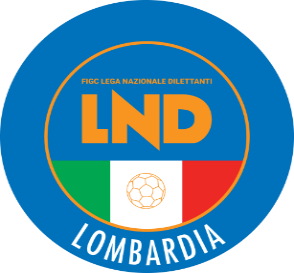 COMITATO REGIONALE LOMBARDIAVia RICCARDO PITTERI n° 95/2 20134 MILANO   Tel. 02.21722.563Sito Internet: lombardia.lnd.it   crllnd@pec.comitatoregionalelombardia.itCanale Telegram @lndlombardiaFacebook: Figc Lnd LombardiaSegreteria e Programmazione Gare:Tel. 02.21722.202-204 - Fax 02.21722.233 - E.mail: affarigeneralicrl@lnd.itTesseramento:Tel. 02.21722.206-207 - Fax 02.21722.231 - E.mail: tesseramentocrl@lnd.ittesseramento@pec.comitatoregionalelombardia.itSportello Unico:Tel. 02.21722.261-209 - Fax 02.21722.230 – E.mail: societacrl@lnd.it  Ufficio Stampa e Pubbliche relazioni:Tel./Fax 02.21722.205 - 347.4406339 - E.mail: ustampacrl@lnd.itServizio Pronto A.I.A.:Tel. 02.21722410Giudice Sportivo Territoriale:giudicesportivocrl@pec.comitatoregionalelombardia.itCorte d’Appello Territoriale:cortedappello.tribunaleterritoriale@pec.comitatoregionalelombardia.itStagione Sportiva 2023/2024Comunicato Ufficiale N° 66 del 09/04/2024Stagione Sportiva 2023/2024Comunicato Ufficiale N° 66 del 09/04/2024Stagione Sportiva 2023/2024Comunicato Ufficiale N° 66 del 09/04/2024Data GaraN° Gior.Squadra 1Squadra 2Data Orig.Ora Var.Ora Orig.Impianto09/04/202410 RREAL MILANOARCELLASCO CITTA DI ERBA16/03/202418:0017:30Data GaraN° Gior.Squadra 1Squadra 2Data Orig.Ora Var.Ora Orig.Impianto09/04/20249 RACCADEMIA CALCIO VITTUONERHODENSE S.S.D.A.R.L.09/03/202421:0018:00C.S.COMUNALE"L.MAGISTRELLI"N.1 BAREGGIO VIA GIACOMO MATTEOTTI, 39Data GaraN° Gior.Squadra 1Squadra 2Data Orig.Ora Var.Ora Orig.Impianto13/04/202412 RFBC SARONNO CALCIO 1910CARONNESE S.S.D.AR.L.06/04/202415:0015:30C.S.COMUNALE - CAMPO N.2 SARONNO VIA SAMPIETRO,7113/04/202412 RUNION VILLA CASSANOSEDRIANO06/04/202415:0013/04/202412 RVALCERESIO A. AUDAXCASTANESE06/04/202415:3013/04/202412 RVERBANO CALCIOACCADEMIA CALCIO VITTUONE06/04/202415:00Data GaraN° Gior.Squadra 1Squadra 2Data Orig.Ora Var.Ora Orig.Impianto13/04/202412 RCASTELLO CITTA DI CANTUARCELLASCO CITTA DI ERBA06/04/202418:3013/04/202412 RCINISELLOSESTO 201206/04/202417:3013/04/202412 RSS FRANCO SCARIONI 1925REAL MILANO06/04/202417:30Data GaraN° Gior.Squadra 1Squadra 2Data Orig.Ora Var.Ora Orig.Impianto09/04/202413 RFROG MILANOASSAGO A.S.D.13/04/202420:0017:30GRECO FRANCESCO(ASSAGO A.S.D.) CASTAGNA BRUNO(ASSAGO A.S.D.) ACQUISTAPACE ANDREA(CENTRO SCHUSTER) GHIRARDO FABIO(PALADINA) CESANA LORENZO(VIS NOVA GIUSSANO) TEREFENKO GIORGIO(ALBINOGANDINO S.S.D. SRL) TANI LORENZO(CASTIGLIONE A.S.D.) GIARDINI ALESSANDRO(OSPITALETTO S.S.D.S.R.L.) BARUFFOLO LORENZO(VIGHENZI CALCIO) VRICELLA FRANCESCO(OSPITALETTO S.S.D.S.R.L.) FONTANA EMANUELE(R.C. CODOGNO 1908) BUCCINI GIANCARLO(ARDOR LAZZATE) BIAZZI OMAR(CILIVERGHE MAZZANO) BENAGLIA NICOLA(CSC RONCADELLE CALCIO) KECI MATTIA(FOOTBALL C. MILANESE 1902) ROSSI TOMMASO(PALADINA) DELFINI CHRISTIAN(R.C. CODOGNO 1908) KULLAFI AUREL(TREVIGLIESE A.S.D.) COGROSSI SIMONE(TRIBIANO) MILANESI ALBERTO(CASALPUSTERLENGO 1947) MANZONI JOELE(LEMINE ALMENNO CALCIO) BARILLA MILO(LENTATESE) BERTOCCHI FRANCESCO(SCANZOROSCIATE CALCIO) CESANA LORENZO(VIS NOVA GIUSSANO) COTUGNO LAURENCE(ARDOR LAZZATE) SALA LUCA(BRIANZA OLGINATESE) SAPIENZA DAVIDE(BRIANZA OLGINATESE) MAINETTI FRANCESCO(CALVAIRATE) LONGONI RICCARDO(CISANESE) MANGIAROTTI NICOLO(FROG MILANO) MARCASSOLA DIEGO(MEDA 1913) OTTOBONI SIMONE(MORAZZONE) TRINCARAMPELIN GIOVANNI(NUOVA SONDRIO CALCIO) BRIGNOLI MARCO(OFFANENGHESE A.S.D.) TAURISANO GABRIELE(SCANZOROSCIATE CALCIO) MORTI THOMAS(SPERANZA AGRATE) PIETROPOLI VALENTINO(UNIVERSAL SOLARO) SquadraPTGVNPGFGSDRPESSDARL SOLBIATESE CALCIO 1911612620157232400A.S.D. MORAZZONE602619349038520A.C.D. SEDRIANO42251267584990A.S.D. UNIVERSAL SOLARO412611875343100FBC SARONNO CALCIO 191041251258444040G.S. CASTANESE402511773942-30U.P. GAVIRATE CALCIO332696114952-30F.C.D. RHODENSE S.S.D.A.R.L.33249695156-50A.S.D. UNION VILLA CASSANO272583143545-100S.C. CARONNESE S.S.D.AR.L.262568114158-170F.C. VERBANO CALCIO242566134255-130A.S.D. ACCADEMIA CALCIO VITTUONE242366113250-180A.S.D. VALCERESIO A. AUDAX192447133955-160A.S.D. CORBETTA F.C.142528153363-300SquadraPTGVNPGFGSDRPEA.S.D. VIS NOVA GIUSSANO522615745427270U.S.D. MARIANO CALCIO482614664937120A.C.D. LENTATESE462613766144170A.C. ARDOR LAZZATE442612865943160G.S. VILLA S.S.D.R.L.412612595136150A.S.D. MEDA 19133626998473980SSDARL SS FRANCO SCARIONI 1925362510693539-40BRESSO CALCIO S.R.L.3626113124953-40A.S.D. REAL MILANO3124879474340G.S.D. ARCELLASCO CITTA DI ERBA31248794245-30ASDGSO CASTELLO CITTA DI CANTU302586113543-80SSDARL SESTO 2012282584134156-150A.C.D. BIASSONO182653182155-340F.C. CINISELLO172552183162-310SquadraPTGVNPGFGSDRPEU.S.D. CISANESE612620155834240A.S.D. FIORENTE 1946 COLOGNOLA562617546736310U.S.D. SCANZOROSCIATE CALCIO482614666441230A.S.D. SPERANZA AGRATE4226133106147140S.S. LUCIANO MANARA372611411575250A.S.D. LEMINE ALMENNO CALCIO3526105114044-40A.S.D. POZZUOLO CALCIO34268108484260A.C. LEON SSD A R.L.342610412484800ALBINOGANDINO S.S.D. SRL33269611404000A.S.D. U.S.CALCIO SAN PELLEGRINO332696114553-80G.S.D. PALADINA3326899514830U.S.D. BRIANZA OLGINATESE272676133552-170SSDARL NUOVA SONDRIO CALCIO232665153159-280A.S.D. BASIANO MASATE SPORTING122626182978-490SquadraPTGVNPGFGSDRPEA.S.D. VIGHENZI CALCIO602619347230420C.S. TREVIGLIESE A.S.D.592618537325480SSDARL COLOGNESE472613855941180POL. CILIVERGHE MAZZANO43261349484170A.C. CASTELLANA C.G. SSDSRL41261187433760A.S.D. VOLUNTAS MONTICHIARI372611411727020A.C.D. OSPITALETTO S.S.D.S.R.L.34269710606000U.S. DARFO BOARIO S.R.L.SSD.3326103134547-20F.C. CASTIGLIONE A.S.D.33268995063-130ASD CSC RONCADELLE CALCIO312694133750-130A.S.D. CELLATICA292685134453-90U.S. BEDIZZOLESE262675144458-140FC CARPENEDOLO SSDSRL192654173379-460A.S.D. CAZZAGOBORNATO CALCIO192661194672-260SquadraPTGVNPGFGSDRPEA.S.D. CALVAIRATE682622225725320A.S.D. ACCADEMIAPAVESE S.GENESIO47261529443680ROZZANO CALCIO SRL SSD45261367443860SSDARL BARONA SPORTING 1971422612685645110A.S.D. R.C. CODOGNO 19083926123113343-100G.S. ASSAGO A.S.D.352510510332940ASR FOOTBALL C. MILANESE 19023526105113639-30POL.D. CITTA DI SEGRATE322695124049-90A.S.D. CENTRO SCHUSTER322695123237-50U.S.D. TRIBIANO32268810494900U.S.D. CASALPUSTERLENGO 1947312687114142-10U.S. OFFANENGHESE A.S.D.292685134148-70F.B.C. CASTEGGIO 18 98 A.S.D.222657142842-140A.C.D. FROG MILANO182546154355-120Data GaraN° Gior.Squadra 1Squadra 2Data Orig.Ora Var.Ora Orig.Impianto09/04/20249 RFOLGORECITTA DI VIGEVANO S.R.L.09/03/202418:00Data GaraN° Gior.Squadra 1Squadra 2Data Orig.Ora Var.Ora Orig.Impianto09/04/20249 RARDOR BOLLATEREAL VANZAGHESEMANTEGAZZA09/03/202420:3018:00Data GaraN° Gior.Squadra 1Squadra 2Data Orig.Ora Var.Ora Orig.Impianto09/04/202411 RBULGAROESPERIA LOMAZZO CALCIO23/03/202418:3015:00Data GaraN° Gior.Squadra 1Squadra 2Data Orig.Ora Var.Ora Orig.Impianto09/04/202411 RSANGIULIANO CVS A R.L.LUISIANA23/03/202420:3017:30Data GaraN° Gior.Squadra 1Squadra 2Data Orig.Ora Var.Ora Orig.Impianto13/04/202413 RACCADEMY TURATE MOZZATEVALLEOLONA16:3015:00Data GaraN° Gior.Squadra 1Squadra 2Data Orig.Ora Var.Ora Orig.Impianto13/04/202413 RMUGGIOVAREDO15:00Data GaraN° Gior.Squadra 1Squadra 2Data Orig.Ora Var.Ora Orig.Impianto13/04/202413 RGAVARDOCALCIO MARIO RIGAMONTI17:30Data GaraN° Gior.Squadra 1Squadra 2Data Orig.Ora Var.Ora Orig.Impianto13/04/202413 RNUOVA A.C. CURTATONEVEROLESE 191116:0015:00PILOTTO FABIO(GARLASCO 1976 ASD) NOVALDI CHRISTIAN(ATHLETIC PAVIA A.R.L.) Data GaraN° Gior.Squadra 1Squadra 2Data Orig.Ora Var.Ora Orig.Impianto10/04/20247 RCENTRO SCHUSTERLEONE XIII SPORT10/03/202417:1511:3011/04/20247 RAVC VOGHERESE 1919REAL CRESCENZAGO10/03/202420:0010:30CAMPO SPORTIVO COMUNALE VOGHERA VIA FACCHINETTI16/04/20243 RFROG MILANOVISCONTINI11/02/202420:0010:30Data GaraN° Gior.Squadra 1Squadra 2Data Orig.Ora Var.Ora Orig.Impianto10/04/202410 RS.C. UNITEDBARANZATESE 194807/04/202420:3011:15Data GaraN° Gior.Squadra 1Squadra 2Data Orig.Ora Var.Ora Orig.Impianto14/04/202411 RMAZZO 80 SSDRLVALLEOLONA16:3011:00Data GaraN° Gior.Squadra 1Squadra 2Data Orig.Ora Var.Ora Orig.Impianto13/04/202411 RARDITA CITTADELLA 1934BASE 96 SEVESO14/04/202416:4510:1514/04/202411 RCANTU SANPAOLOFBC SARONNO CALCIO 191010:0017:0020/04/202412 RS.C. UNITEDPONTELAMBRESE21/04/202416:3011:15Data GaraN° Gior.Squadra 1Squadra 2Data Orig.Ora Var.Ora Orig.Impianto14/04/202411 RCARUGATENUOVA SONDRIO CALCIO11:00C.S.COMUNALE CAMPO 3 (E.A.) CARUGATE VIA DEL GINESTRINO 1525/04/202413 RCARUGATECINISELLO16:0011:00Data GaraN° Gior.Squadra 1Squadra 2Data Orig.Ora Var.Ora Orig.Impianto14/04/202411 RLEMINE ALMENNO CALCIOFIORENTE 1946 COLOGNOLA09:3010:0025/04/202413 RVIRTUS AURORA TRAVAGLIATOG.S. VERTOVESE10:45C.S.COMUNALE "MAZZOCCHI" TORBOLE CASAGLIA VIA MAZZOCCHI 17Data GaraN° Gior.Squadra 1Squadra 2Data Orig.Ora Var.Ora Orig.Impianto14/04/202411 ROLTREPO FBCLEONE XIII SPORT11:0010:15COMUNALE BRONI FRAZ.CASSINO PO VIA CASSINO PO24/04/202413 RFROG MILANOCENTRO SCHUSTER25/04/202420:3010:30Data GaraN° Gior.Squadra 1Squadra 2Data Orig.Ora Var.Ora Orig.Impianto10/04/20247 RCEDRATESE CALCIO 1985SOLBIATESE CALCIO 191110/03/202417:0011:15Data GaraN° Gior.Squadra 1Squadra 2Data Orig.Ora Var.Ora Orig.Impianto10/04/20246 RCASALPUSTERLENGO 1947SANT ANGELO03/03/202420:0010:15C.S.COMUNALE "DUCATONA" N.1 CASALPUSTERLENGO PIAZZALE DELLO SPORT SNC15/04/202411 RR.C. CODOGNO 1908SPORTED MARIS A.S.D.14/04/202420:1514:30C.S. COMUNALE "F.LLI MOLINARI" CODOGNO VIA ROSOLINO FERRARIData GaraN° Gior.Squadra 1Squadra 2Data Orig.Ora Var.Ora Orig.Impianto10/04/202410 RLOMBARDIA 1 S.R.L.S.D.CALCIO CLUB MILANO07/04/202419:3011:30Data GaraN° Gior.Squadra 1Squadra 2Data Orig.Ora Var.Ora Orig.Impianto17/04/20247 RAVC VOGHERESE 1919ASSAGO A.S.D.10/03/202419:3015:30CAMPO SPORTIVO COMUNALE VOGHERA VIA FACCHINETTIData GaraN° Gior.Squadra 1Squadra 2Data Orig.Ora Var.Ora Orig.Impianto14/04/202411 RSOLBIATESE CALCIO 1911TORINO CLUB MARCO PAROLO14:3009:3020/04/202412 RCALCIO CANEGRATESESTESE CALCIO21/04/202415:3014:30COMUNALE "S.PERTINI"-CAMPO A CANEGRATE VIA TERNI,121/04/202412 RGORLA MINORECEDRATESE CALCIO 198510:00C.S.COMUNALE GORLA MAGGIORE VIA ROMA,50Data GaraN° Gior.Squadra 1Squadra 2Data Orig.Ora Var.Ora Orig.Impianto14/04/202411 RCENTRO SCHIAFFINO 1988SRLS.C. UNITED12:0011:1521/04/202412 RARDITA CITTADELLA 1934CARONNESE S.S.D.AR.L.10:4517:30COMUNALE "SAGNINO" (E.A.) COMO RIONE SAGNINO VIA OSTINELLI DEROGAData GaraN° Gior.Squadra 1Squadra 2Data Orig.Ora Var.Ora Orig.Impianto13/04/202411 RMAPELLO A R.L.PONTE SAN PIETRO SSDARL14/04/202419:3010:45Data GaraN° Gior.Squadra 1Squadra 2Data Orig.Ora Var.Ora Orig.Impianto21/04/202412 RFANFULLASANGIULIANO CVS A R.L.15:0010:15STADIO COMUNALE "DOSSENINA" LODI VIALE PAVIA, N.24Data GaraN° Gior.Squadra 1Squadra 2Data Orig.Ora Var.Ora Orig.Impianto13/04/202411 RLEONE XIII SPORTBARANZATESE 194814/04/202418:0011:0014/04/202411 RCALCIO CLUB MILANOSS FRANCO SCARIONI 192509:15COMUNALE "G.BRERA"N.2 PERO VIA GIOVANNI XXIIIÂ°-Data GaraN° Gior.Squadra 1Squadra 2Data Orig.Ora Var.Ora Orig.Impianto10/04/20247 RRHODENSE S.S.D.A.R.L.ALCIONE MILANO SSD A RL10/03/202420:3009:3011/04/20247 RCEDRATESE CALCIO 1985ALDINI S.S.D.AR.L.10/03/202416:0009:30Data GaraN° Gior.Squadra 1Squadra 2Data Orig.Ora Var.Ora Orig.Impianto18/04/20243 RACCADEMIAPAVESE S.GENESIOCEDRATESE CALCIO 198511/02/202416:0011:30Data GaraN° Gior.Squadra 1Squadra 2Data Orig.Ora Var.Ora Orig.Impianto10/04/20249 RSS FRANCO SCARIONI 1925ENOTRIA 1908 SSDARL24/03/202417:3009:3010/04/202410 RATLETICO ALCIONE SSD ARLCENTRO SCHIAFFINO 1988SRL07/04/202419:1517:30Data GaraN° Gior.Squadra 1Squadra 2Data Orig.Ora Var.Ora Orig.Impianto10/04/202415 RUESSE SARNICO 1908PALAZZOLO 1913 AC SSDARL01/05/202420:0015:4517/04/202415 RSCANZOROSCIATE CALCIOCALCIO BRUSAPORTO01/05/202418:0009:00Data GaraN° Gior.Squadra 1Squadra 2Data Orig.Ora Var.Ora Orig.Impianto14/04/202411 RSANT ANGELOCIMIANO CALCIO S.S.D. ARL14:30STADIO COMUNALE N. 1 SANT'ANGELO LODIGIANO VIA FRANCESCO CORTESEData GaraN° Gior.Squadra 1Squadra 2Data Orig.Ora Var.Ora Orig.Impianto20/04/202412 RUESSE SARNICO 1908SAN GIULIANO CITY SSDARL21/04/202417:0015:45Data GaraN° Gior.Squadra 1Squadra 2Data Orig.Ora Var.Ora Orig.Impianto09/04/202411 RLARIUS 2006TIGER08/04/202421:00Data GaraN° Gior.Squadra 1Squadra 2Data Orig.Ora Var.Ora Orig.Impianto13/04/202411 RROVATO CALCIOIPPOGRIFO MILANO EST08/04/202418:15TERZI MATTIA(CALCINATO) Data GaraN° Gior.Squadra 1Squadra 2Data Orig.Ora Var.Ora Orig.Impianto14/04/20241 ASPORTS TEAMBERGAMO CALCIO A 517/03/202411:00CASTORINA NICCOLO(REAL SESTO) FERRARA LORENZO(REAL SESTO) STRINI FEDERICO(REAL SESTO) FORMICOLA RICCARDO(SAN CARLO SPORT S.R.L.) MORO VISCONTI GIORGIO(SAN CARLO SPORT S.R.L.) SUIGHI ALESSANDRO(SAN CARLO SPORT S.R.L.) CERASA LUCA(REAL SESTO) BONIPERTI FEDERICO(REAL SESTO) MONZA LUDOVICO(SAN CARLO SPORT S.R.L.) PONE GIUSEPPE(REAL SESTO) 